                                              REQUERIMENTO ASSUNTO: Solicita à TCI – Transporte Coletivo de Itatiba a instalação de cobertura e banco no ponto de ônibus localizado na Rua Antônia Rampazzo Parodi no Bairro Erasmo Chrispim. Conforme esclarece.Senhor Presidente,CONSIDERANDO que moradores e principalmente idosos e pessoas com crianças de colo reclamam da dificuldade nos dias de chuva e de sol muito forte a falta de cobertura e banco deste ponto de ônibus, sendo que no local tem espaço suficiente para a adequação, assim esperam a solução o mais breve possível.REQUEIRO, nos termos regimentais, após aprovação do Nobre e Soberano Plenário, que seja oficiado à TCI – Transporte Coletivo de Itatiba a necessidade de instalação de cobertura e banco no ponto de ônibus localizado na Rua Antônia Rampazzo Parodi, no Bairro Erasmo Chrispim.                                SALA DE SESSÕES, 07 de outubro de 2020                                            FERNANDO SOARES                                                   Vereador PSDB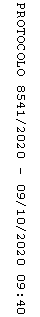 